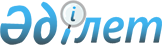 Об утверждении Правил создания экспертных комиссий (экспертных групп) и привлечения специалистов (специализированных институтов и организаций) для участия в комплексной вневедомственной и градостроительной экспертизеПриказ Министра национальной экономики Республики Казахстан от 2 апреля 2015 года № 306. Зарегистрирован в Министерстве юстиции Республики Казахстан 8 апреля 2015 года № 10635.
      Сноска. Заголовок приказа в редакции приказа Министра национальной экономики РК от 02.12.2015 № 751 (вводится в действие по истечении двадцати одного календарного дня после дня его первого официального опубликования).
       В соответствии с подпунктом 11-2) статьи 20 Закона Республики Казахстан от 16 июля 2001 года "Об архитектурной, градостроительной и строительной деятельности в Республике Казахстан" ПРИКАЗЫВАЮ:
      1. Правила создания экспертных комиссий (экспертных групп) и привлечения специалистов (специализированных институтов и организаций) для участия в комплексной вневедомственной и градостроительной экспертизе.
      Сноска. Пункт 1 в редакции приказа Министра национальной экономики РК от 02.12.2015 № 751 (вводится в действие по истечении двадцати одного календарного дня после дня его первого официального опубликования).


       2. Комитету по делам строительства, жилищно-коммунального хозяйства и управления земельными ресурсами Министерства национальной экономики Республики Казахстан в установленном законодательством порядке обеспечить:
      1) государственную регистрацию настоящего приказа в Министерстве юстиции Республики Казахстан;
      2) в течение десяти календарных дней после государственной регистрации настоящего приказа его направление на официальное опубликование в периодических печатных изданиях и в информационно-правовой системе "Әділет";
      3) размещение настоящего приказа на интернет-ресурсе Министерства национальной экономики Республики Казахстан.
      3. Контроль за исполнением настоящего приказа возложить на курирующего вице-министра национальной экономики Республики Казахстан.
      4. Настоящий приказ вводится в действие по истечении десяти календарных дней после первого официального опубликования. Правила
создания экспертных комиссий (экспертных групп) и привлечения специалистов (специализированных институтов и организаций) для участия в комплексной вневедомственной и градостроительной экспертизе
      Сноска. Правила в редакции приказа Министра по инвестициям и развитию РК от 17.07.2017 № 477 (вводится в действие по истечении десяти календарных дней после дня его первого официального опубликования). Глава 1. Общие положения
      1. Настоящие Правила создания экспертных комиссий (экспертных групп) и привлечения специалистов (специализированных институтов и организаций) для участия в комплексной вневедомственной и градостроительной экспертизе (далее – Правила) разработаны в соответствии с подпунктом 11-2) статьи 20 Закона Республики Казахстан "Об архитектурной, градостроительной и строительной деятельности в Республике Казахстан" (далее – Закон) и определяют порядок:
      1) создания государственной экспертной организацией, аккредитованными экспертными организациями или аккредитованной экспертной организацией особой индустриальной зоны экспертных групп и комиссий для проведения комплексной вневедомственной экспертизы проектов (технико-экономических обоснований и проектно-сметной документации), предназначенных для строительства новых объектов, а также изменения (реконструкции, расширения, модернизации, технического перевооружения, капитального ремонта) существующих зданий и сооружений, их комплексов, инженерных и транспортных коммуникаций;
      2) создания государственной экспертной организацией, экспертных комиссий (экспертных групп) для проведения комплексной градостроительной экспертизы;
      3) исключен приказом и.о. Министра индустрии и инфраструктурного развития РК от 25.07.2023 № 541 (вводится в действие с 07.01.2024).


      4) привлечения экспертов и специалистов (специализированных институтов и организаций) для участия в проведении комплексной вневедомственной экспертизы проектов строительства и комплексной градостроительной экспертизы.
      Сноска. Пункт 1 - в редакции приказа Министра индустрии и инфраструктурного развития РК от 04.04.2022 № 179 (вводится в действие по истечении десяти календарного дня после дня его первого официального опубликования); с изменениями, внесенными приказом и.о. Министра индустрии и инфраструктурного развития РК от 25.07.2023 № 541 (вводится в действие с 07.01.2024).


      2. Основные понятия, используемые в настоящих Правилах:
      1) аккредитованная экспертная организация – юридическое лицо, осуществляющее комплексную вневедомственную экспертизу проектов строительства объектов (технико-экономических обоснований и проектно-сметной документации), не отнесенную законодательством Республики Казахстан об архитектурной, градостроительной и строительной деятельности к государственной монополии;
      1-1) аккредитованная экспертная организация особой индустриальной зоны – управляющая компания особой индустриальной зоны, аккредитованная в порядке, установленными Правилами аккредитации экспертных организаций, утвержденными приказом Министра национальной экономики Республики Казахстан от 8 апреля 2015 года № 151 "Об утверждении правил аккредитации экспертных организаций" (зарегистрирован в Реестре государственной регистрации нормативных правовых актов за № 10640), и осуществляющая комплексную вневедомственную экспертизу проектов (технико-экономических обоснований и проектно-сметной документации), предназначенных для строительства на территории особой индустриальной зоны;
      2) эксперт в области проектирования (далее – эксперт) – физическое лицо, аттестованное в порядке, установленном законодательством Республики Казахстан об архитектурной, градостроительной и строительной деятельности, для осуществления экспертных работ по определенным разделам (частям) проектов, состоящее в штате одной из экспертных организаций;
      3) комплексная градостроительная экспертиза – экспертиза градостроительных проектов всех уровней, отнесенная к государственной монополии;
      4) консультант – квалифицированный специалист, обладающий специальными знаниями, в том числе в области проектирования объектов строительства и (или) градостроительного планирования территорий, либо специализированный институт или организация включая зарубежные, привлеченные для оказания консультационных услуг по соответствующим разделам (частям) проекта строительства объектов (технико-экономических обоснований и проектно-сметной документации) и/или градостроительных проектов всех уровней;
      5) специализированные институты и организации – научно-исследовательские институты, проектные, проектно-изыскательские или проектно-планировочные организации, а также иные организации;
      6) государственная экспертная организация – юридическое лицо, созданное по решению Правительства Республики Казахстан в организационно-правовой форме республиканского государственного предприятия на праве хозяйственного ведения и осуществляющее отнесенную к государственной монополии комплексную вневедомственную экспертизу по проектам строительства объектов (технико-экономических обоснований и проектно-сметной документации);
      7) комплексная вневедомственная экспертиза проектов строительства объектов – экспертиза проектов, включающая отраслевые и ведомственные экспертизы, проводимая по принципу "одного окна" по технико-экономическим обоснованиям и проектно-сметной документации, предназначенным для строительства зданий и сооружений, их комплексов, инженерных и транспортных коммуникаций;
      8) исключен приказом и.о. Министра индустрии и инфраструктурного развития РК от 25.07.2023 № 541 (вводится в действие с 07.01.2024).

      Сноска. Пункт 2 - в редакции приказа Министра индустрии и инфраструктурного развития РК от 04.04.2022 № 179 (вводится в действие по истечении десяти календарного дня после дня его первого официального опубликования); с изменениями, внесенными приказом и.о. Министра индустрии и инфраструктурного развития РК от 25.07.2023 № 541 (вводится в действие с 07.01.2024).


      3. Членами экспертных комиссий и экспертных групп не допускается разглашение служебной информации, полученной в ходе проведения комплексной вневедомственной и градостроительной экспертизы проектов, если иное не предусмотрено законами Республики Казахстан. Глава 2. Порядок создания экспертных групп для проведения комплексной вневедомственной экспертизы проектов строительства
      4. Для проведения комплексной вневедомственной экспертизы по принятым на рассмотрение проектам (технико-экономическим обоснованиям или проектно-сметной документации) для строительства государственная экспертная организация, аккредитованная экспертная организация или аккредитованная экспертная организация особой индустриальной зоны создают экспертные группы.
      Сноска. Пункт 4 - в редакции приказа Министра индустрии и инфраструктурного развития РК от 04.04.2022 № 179 (вводится в действие по истечении десяти календарного дня после дня его первого официального опубликования).


      5. В состав экспертных групп включаются штатные эксперты, а также эксперты привлекаемые на договорной основе для участия в комплексной вневедомственной экспертизе. 
      6. При необходимости государственная, аккредитованная экспертная организация, аккредитованная экспертная организация особой индустриальной зоны для содействия экспертным группам привлекают консультантов.
      Сноска. Пункт 6 - в редакции приказа Министра индустрии и инфраструктурного развития РК от 04.04.2022 № 179 (вводится в действие по истечении десяти календарного дня после дня его первого официального опубликования).


      7. При необходимости экспертные группы привлекают уполномоченных представителей заказчиков и разработчиков проекта для разъяснения проектных решений и (или) расчетов проектов строительства.
      8. Консультанты рассматривают и дают рекомендации экспертам в течение всего периода проведения комплексной вневедомственной экспертизы проектов, за исключением завершающей стадии. 
      9. Экспертная группа для проведения комплексной вневедомственной экспертизы проектов строительства в информационной системе утверждается распорядительным документом руководителя или заместителем руководителя государственной или аккредитованной экспертной организации. Глава 3. Порядок создания экспертных комиссий для проведения комплексной вневедомственной экспертизы проектов строительства 
      10. Государственная экспертная организация, аккредитованные экспертные организации или аккредитованная экспертная организация особой индустриальной зоны для принятия коллегиальных решений при необходимости создают свои экспертные комиссии в случаях рассмотрения проектов строительства:
      1) уникальных объектов, для которых не установлены государственные или межгосударственные технические регламенты и нормативно-технические требования по проектированию и строительству, определяющие необходимость разработки, согласования и утверждения для данного объекта специальных технических условий (особых норм);
      2) технически сложных объектов с особыми условиями участка строительства;
      3) технологически сложных объектов с редко встречающимся в практике проектирования функциональным (технологическим) назначением.
      Сноска. Пункт 10 - в редакции приказа Министра индустрии и инфраструктурного развития РК от 04.04.2022 № 179 (вводится в действие по истечении десяти календарного дня после дня его первого официального опубликования).

      11. Исключен приказом и.о. Министра по инвестициям и развитию РК от 04.08.2018 № 557 (вводится в действие по истечении десяти календарных дней после дня его первого официального опубликования).

      12. Исключен приказом и.о. Министра по инвестициям и развитию РК от 04.08.2018 № 557 (вводится в действие по истечении десяти календарных дней после дня его первого официального опубликования).

      13. Исключен приказом и.о. Министра по инвестициям и развитию РК от 04.08.2018 № 557 (вводится в действие по истечении десяти календарных дней после дня его первого официального опубликования).

 Глава 4. Порядок создания экспертных комиссий (экспертных групп) для проведения комплексной градостроительной экспертизы градостроительных проектов
      14. Комплексная градостроительная экспертиза градостроительных проектов всех уровней проводится государственной экспертной организацией.
      Сноска. Пункт 14 - в редакции приказа и.о. Министра индустрии и инфраструктурного развития РК от 25.07.2023 № 541 (вводится в действие с 07.01.2024).


      15. Для проведения комплексной градостроительной экспертизы градостроительных проектов всех уровней государственная экспертная организация создает:
      экспертную группу для рассмотрения градостроительных проектов всех уровней, за исключением проектов генеральной схемы организации территории Республики Казахстан и межрегиональных схем территориального развития;
      экспертную комиссию для рассмотрения проектов генеральной схемы организации территории Республики Казахстан и межрегиональных схем территориального развития.
      Сноска. Пункт 15 - в редакции приказа и.о. Министра индустрии и инфраструктурного развития РК от 25.07.2023 № 541 (вводится в действие с 07.01.2024).


      16. В состав экспертных комиссий (экспертных групп) включаются штатные эксперты, а также эксперты, привлекаемые на договорной основе для участия в комплексной градостроительной экспертизе.
      Сноска. Пункт 16 - в редакции приказа и.о. Министра индустрии и инфраструктурного развития РК от 25.07.2023 № 541 (вводится в действие с 07.01.2024).


      16-1. При необходимости государственная экспертная организация привлекает консультантов для содействия экспертным комиссиям (экспертным группам), уполномоченных представителей заказчиков и разработчиков градостроительных проектов для разъяснения принятых решений.
      Сноска. Правила дополнены пунктом 16-1 в соответствии с приказом и.о. Министра индустрии и инфраструктурного развития РК от 25.07.2023 № 541 (вводится в действие с 07.01.2024).


      16-2. Консультанты рассматривают и дают рекомендации экспертам при проведении комплексной градостроительной экспертизы.
      Сноска. Правила дополнены пунктом 16-2 в соответствии с приказом и.о. Министра индустрии и инфраструктурного развития РК от 25.07.2023 № 541 (вводится в действие с 07.01.2024).

      17. Исключен приказом и.о. Министра индустрии и инфраструктурного развития РК от 25.07.2023 № 541 (вводится в действие с 07.01.2024).

      18. Исключен приказом и.о. Министра индустрии и инфраструктурного развития РК от 25.07.2023 № 541 (вводится в действие с 07.01.2024).


      19. Экспертная комиссия (экспертная группа) действует со дня вступления в силу решения о ее создании и прекращает свою деятельность со дня выдачи экспертного заключения экспертной комиссии (экспертной группы).
      20. Исключен приказом и.о. Министра индустрии и инфраструктурного развития РК от 25.07.2023 № 541 (вводится в действие с 07.01.2024).

 Глава 5. Порядок привлечения специалистов (специализированных институтов и организаций) для участия в комплексной вневедомственной или комплексной градостроительной экспертизе проектов
      21. В случаях, когда в штате экспертной организации нет аттестованного эксперта, требуемой специализации, либо если для оценки рассматриваемого проекта требуется мнение консультанта, то к участию в работе экспертных комиссий (экспертных групп) на договорной основе в качестве консультантов для аттестованных экспертов привлекаются консультанты, специализированные институты или организации, осуществляющих:
      комплексную вневедомственную экспертизу по проектам строительства уникальных объектов, а также проектам строительства иных объектов в части применения инновационных материалов, изделий, оборудования и технологий, требующих наличия (концентрации) особых, узкоспециализированных знаний и опыта;
      комплексную градостроительную экспертизу градостроительных проектов всех уровней, при наличии в рассматриваемых экспертными комиссиями (экспертными группами) градостроительных проектах территориальных объектов и населенных пунктов особого регулирования и градостроительной регламентации в соответствии со статьей 6 Закона.
      Сноска. Пункт 21 - в редакции приказа и.о. Министра индустрии и инфраструктурного развития РК от 25.07.2023 № 541 (вводится в действие с 07.01.2024).


      22. При заключении соответствующих договоров с консультантами необходимым условием является:
      для специализированных институтов и организаций – наличие документов, подтверждающих их соответствующий статус;
      для специалистов – наличие документов, подтверждающих их профессиональное образование и квалификацию, либо практическую деятельность в соответствующих отечественных и (или) зарубежных специализированных институтах и организациях.
      23. Не допускается включение в состав экспертных комиссий и экспертных групп, а также привлечение для иной формы участия в экспертизе проектов консультантов, прямо или косвенно принимавших участие в подготовке и (или) разработке рассматриваемых проектов, либо являющиеся представителями специализированных институтов и организаций, их разработавших.
					© 2012. РГП на ПХВ «Институт законодательства и правовой информации Республики Казахстан» Министерства юстиции Республики Казахстан
				
Министр
Е. ДосаевУтверждены
приказом Министра
национальной экономики
Республики Казахстан
от 2 апреля 2015 года № 306